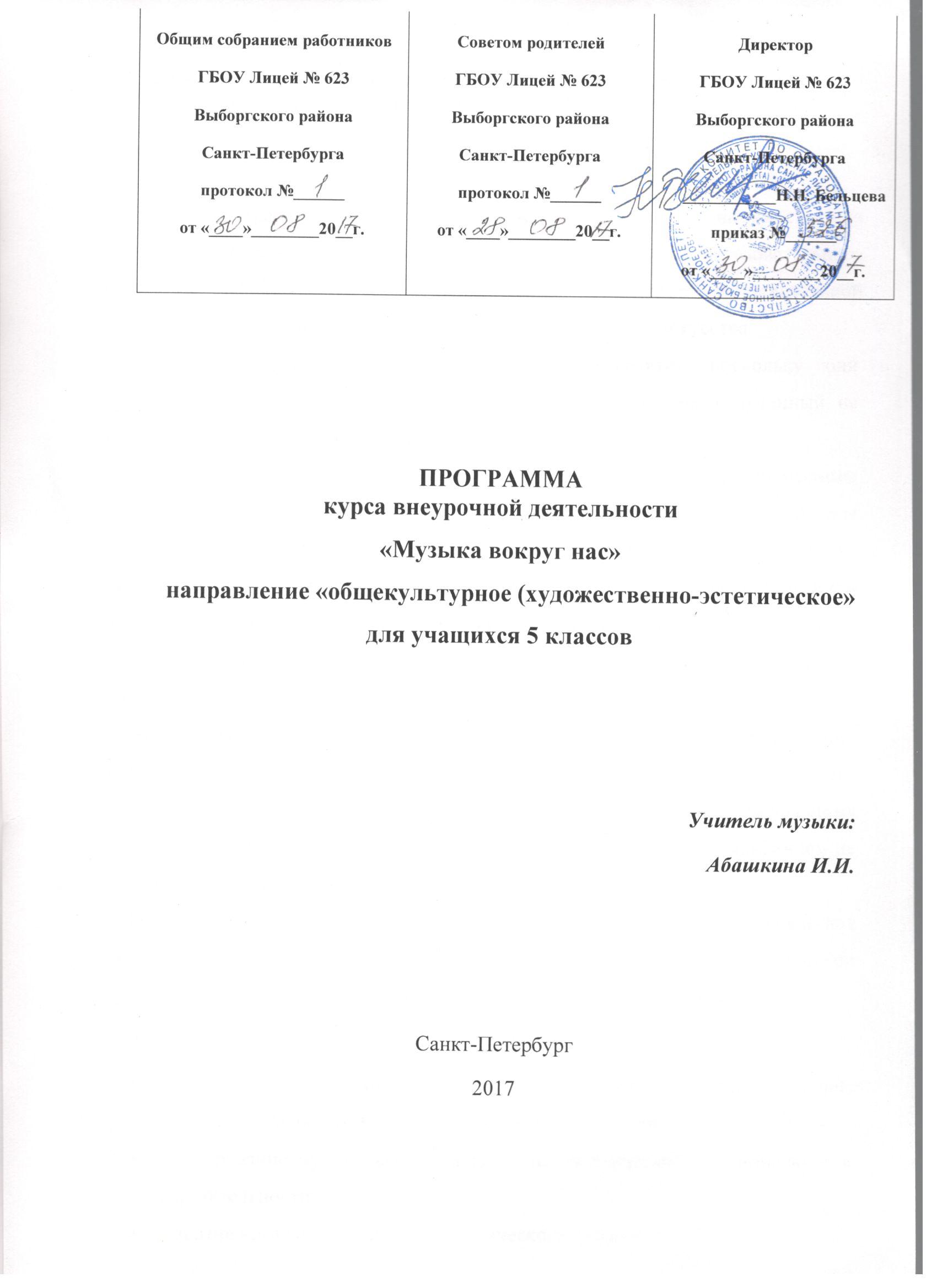 Рабочая программа внеурочной деятельности «Музыка вокруг нас» для учащихся 5-6 классов на 2017/2018 учебный год.I. Пояснительная записка.Рабочая программа внеурочной деятельности «Музыка вокруг нас» составлена с учётом требований нового федерального государственного образовательного стандарта. Данная программа предполагает введение дополнительной деятельности младших подростков в сфере музыкального искусства.Важность музыкальных занятий трудно переоценить, поскольку они помогают учащимся не просто реализовывать багаж знаний, полученный на уроках, но и открывают новые стороны этого вида искусства.Педагогическая целесообразность данной образовательной программы внеурочной деятельности обусловлена важностью создания условий для формирования у средних школьников навыков восприятия музыки с точки зрения разных видов вокального музицирования, с использованием музыкально-пластического интонирования и двигательной импровизации и бесспорно дополняет успешное художественно-эстетическое развитие ребёнка.Актуальность данной программы связана с необходимостью организации внеурочной деятельности учащихся 5-6-х классов в условиях ФГОС среднего общего образования, обусловлена возросшим интересом к вокальному исполнительству, ростом числа детских вокальных коллективов, расширением их концертной исполнительской деятельности.Цель данной программы – оптимальное индивидуальное певческое развитие каждого ребёнка, формирование певческой культуры с элементами музыкально-пластического интонирования и двигательной импровизации.Задачи:формирование певческой установки, разностороннее развитие вокального слуха, накопление музыкально-слуховых представлений;формирование музыкальной памяти, навыков певческой эмоциональности, выразительности;развитие вокальной артикуляции, певческого дыхания;воспитание эстетического вкуса, эмоциональной отзывчивости;развитие навыков музыкально-пластического интонирования и двигательной импровизации.II. Общая характеристика курса.Внеурочная деятельность в рамках курса музыки в средней школе предоставляет структуру индивидуального педагогического воздействия на формирование певческих навыков обучающихся, сопровождающую систему практических занятий. С самых первых занятий в пении большое внимание уделяется певческой установке, искусству дыхания. Активное положение корпуса способствует мышечной собранности, особенно необходимой в период предмутационного и мутационного периода формирования певческих навыков. Дополнение вокального музицирования разных видов (групповое, ансамблевое, сольное) музыкально-пластическим интонированием и двигательными импровизациями способствуют раскрепощению во время исполнения и облегчению вокальных трудностей, связанных с мутационными перестройками голосового аппарата в раннем подростковом возрасте (особенно у мальчиков).Занятия проводятся 1 раза в неделю, 34 часа в год.Продолжительность 1 занятия 45 минут. Чередование видов деятельности, присутствие на каждом занятии активных форм вокального музицирования позволяет поддерживать подвижный темп работы и избегать переутомления учащихся.Занятия планируются с учётом возрастных, психологических и индивидуальных особенностей обучающихся. Содержание программы включает в себя занятия разных типов, на которых решаются вокальные,творческие и воспитательные задачи. Форма проведения варьируется, в рамках одного занятия сочетаются разные виды деятельности:вокально-хоровая работа; хоровое сольфеджиоансамблевое музицирование;сольное пение;занятия по музыкальной грамоте;музыкально-ритмические упражнения; дыхательная гимнастика;музыкально-пластическое интонирование;движение под музыку;двигательные импровизации.III. Описание места курса в учебном плане.В соответствии с учебным планом лицея на внеурочную деятельность программы «Музыка вокруг нас» в 5-6-х классах отводится 1 внеаудиторный час в неделю, 34 часа в год.IV. Описание ценностных ориентиров содержания учебного курса.Целенаправленная организация и планомерное формирование творческой деятельности способствует личностному развитию учащихся: реализации творческого потенциала, готовности выражать своё отношение к искусству; становлению эстетических идеалов и самосознания, позитивной самооценки и самоуважения, жизненного оптимизма.Программа курса обеспечивает коммуникативное развитие: формирует умение слушать, петь, применять выразительные средства в творческой и исполнительской деятельности на музыкальном материале, продуктивно сотрудничать со сверстниками и взрослыми. Личностное, социальное, познавательное, коммуникативное развитие учащихся, обуславливается характером организации их музыкально-учебной, художественно-творческой деятельности и предопределяет решение основных педагогических задач.V. Личностные, метапредметные и предметные результаты освоения учебного курса.Личностные результаты:формирование способности к самооценке на основе критериев успешности творческой деятельности;формирование основ гражданской идентичности, своей этнической принадлежности в форме осознания «Я» как члена семьи, представителя народа, гражданина России, чувства сопричастности и гордости за свою Родину, народ и историю;формирование эмоционального отношение к искусству; формирование духовно-нравственных оснований;реализация творческого потенциала в процессе коллективного (индивидуального) музицирования.Метапредметные результаты: регулятивные УУД:планировать свои действия в связи с творческой задачей и условиями её реализации;самостоятельно выделять и формулировать познавательные цели занятия;выстраивать самостоятельный творческий маршрут общения сискусством. коммуникативные УУД:участвовать в жизни микро- и макросоциума (группы, класса, школы, города, региона и др.);уметь слушать и слышать мнение других людей, излагать свои мысли о музыке;применять знаково-символические и речевые средства для решения коммуникативных задач;познавательные УУД:осуществлять поиск необходимой информации для выполнения учебных заданий с использованием учебной литературы, энциклопедий, справочников.Предметные результаты:разнообразные способы воплощения художественно-образного содержания музыкальных произведений в различных видах музыкальной и познавательно-творческой деятельности;постижение нотной грамоты;знание особенностей музыкального языка;применение полученных знаний и приобретённого опыта творческой деятельности при реализации различных проектов для организации содержательного культурного досуга во внеурочной и внешкольной деятельности;выражение образного содержания музыки через пластику и движение;создание коллективных музыкально-пластических композиций;исполнение вокальных произведений разных жанров.VI. Содержание учебного курса.Основное содержание программы представлено следующими содержательными линиями:«Нотная грамота» - 3 часа.Знакомство с элементарной нотной грамотой: ноты, паузы, нотный стан, басовый и скрипичный ключ, динамические оттенки, размер, музыкальные термины. Находить ноты в тексте и на клавиатуре.«Хоровое сольфеджио» - 3 часа.Умение пропевать простейшие мелодии с названием нот, интонирование простейших музыкальных интервалов. Умение ориентироваться в нотном тексте, хоровых и вокальных партиях.«Исполнение, а капелла и с сопровождением» - 5 часов. Интонирование мелодии, а капелла и с сопровождением; сольное ансамблевое пение; правильная певческая установка; развитие координации между слухом и голосом; умение слышать себя и соотносить свой голос со звучанием инструмента и (или) других голосов.«Работа с фонограммой» - 5 часов.Развитие артикуляционного аппарата; приобретение навыков правильного певческого дыхания, чистого интонирования; развитие мелодического слуха; умение распределять дыхание при исполнении песен различного характера; развития метроритмических навыков, ощущения темпоритма.«Работа с микрофоном» - 3 часа.Правильно формулировать гласные и чётко произносить согласные звуки; приёмы работы с микрофоном.«Сценическое движение и культура» - 5 часов.Сценическое воплощение художественного замысла исполняемых произведений; знакомство с элементами пластики, сцен движения и хореографии; творческое взаимодействие со всеми участниками выступления.«Работа над репертуаром» - 10 часов.Повторение пройденных, разучивание и закрепление новых песен.VII.Календарно-тематическое планирование.VIII. Использованная литература.Музыкальный энциклопедический словарь. М.: Советская энциклопедия.1990Домогацкая И.Е.     Первые уроки музыки: Учебное пособие для подготовительных классов детских музыкальных школ и школ искусств. – М.: ООО «Издательство «РОСМЭН-ПРЕСС», 2003.-142с.Каплунова И.М., Новосельцева И.А. Этот удивительный ритм (Развитие чувства ритма у детей), издательство «Композитор» Санк-Петербург;Адрианова Г.А. Развитие певческого голоса. М., 2000. Горюнова А.В. Говорить языком предмета. М., 1989.Стулова Г.П. Развитие детского голоса в процессе обучения пению. М., 1992.Емельянов В. Учебное пособие «Фонопедический метод развития голоса» С.-П., 1997.Интернет-ресурсы:Детям о музыке – http://www.muz-urok.ru/Искусство слышать –  http://iskusstvo.my1.ru/ Классическая музыка – http://classic.ruМузыка и я - http://musicandi.ru/IX. Материально-техническое обеспечение курса.Перечень средств материально-технического оснащения образовательного процесса.1. Технические средства обучения: компьютермузыкальный центр микрофоны флеш-карты2. Учебно-практическое оборудование: фортепианосинтезатор№ТемаОсновные понятияПланируемые результатыПланируемые результатыВид контроля№ТемаОсновные понятияпредметныеметапредметныеВид контроля1.Нотная грамота (3 часа)Нотный стан, ноты, звукоряд, скрипичный ключ, басовый ключ, нотные знаки, тональности до 2-х знаковреализовывать свой творческий потенциал; проявлять навыки вокальной деятельности в исполнении разножанровых и разнохарактерных произведений; выражать образное содержание музыки через пластику и движение; создавать коллективные музыкально-пластические композиции.Личностные: творческая самореализация на занятии; Регулятивные: способность контролировать время на выполнение заданий; осознание качества и уровня усвоения; Познавательные: самостоятельное создание способов решения проблем творческого и поискового характера. Коммуникативные : умение слушать и слышать мнение других людей, способность излагать свои мысли в творчестве.См. работа2.Хоровое сольфеджи о(3 часа)Интервал, интонирование, координация, мелодияреализовывать свой творческий потенциал; проявлять навыки вокальной деятельности в исполнении разножанровых и разнохарактерных произведений; выражать образное содержание музыки через пластику и движение; создавать коллективные музыкально-пластические композиции.Личностные: творческая самореализация на занятии; Регулятивные: способность контролировать время на выполнение заданий; осознание качества и уровня усвоения; Познавательные: самостоятельное создание способов решения проблем творческого и поискового характера. Коммуникативные : умение слушать и слышать мнение других людей, способность излагать свои мысли в творчестве.Исполнение3.Исполнени е а капелла и с сопровожд ением (5 часов)Мелодия, аккомпанемент, фраза, кульминация.реализовывать свой творческий потенциал; проявлять навыки вокальной деятельности в исполнении разножанровых и разнохарактерных произведений; выражать образное содержание музыки через пластику и движение; создавать коллективные музыкально-пластические композиции.Личностные: творческая самореализация на занятии; Регулятивные: способность контролировать время на выполнение заданий; осознание качества и уровня усвоения; Познавательные: самостоятельное создание способов решения проблем творческого и поискового характера. Коммуникативные : умение слушать и слышать мнение других людей, способность излагать свои мысли в творчестве.Исполнение4.Работа с фонограмм ой (5 часов)Фонограмма, песня, солист, ансамбль, хорреализовывать свой творческий потенциал; проявлять навыки вокальной деятельности в исполнении разножанровых и разнохарактерных произведений; выражать образное содержание музыки через пластику и движение; создавать коллективные музыкально-пластические композиции.Личностные: творческая самореализация на занятии; Регулятивные: способность контролировать время на выполнение заданий; осознание качества и уровня усвоения; Познавательные: самостоятельное создание способов решения проблем творческого и поискового характера. Коммуникативные : умение слушать и слышать мнение других людей, способность излагать свои мысли в творчестве.Исполнение5.Работа с микрофоном (3 часа)Дикция, микрофон, утрированиереализовывать свой творческий потенциал; проявлять навыки вокальной деятельности в исполнении разножанровых и разнохарактерных произведений; выражать образное содержание музыки через пластику и движение; создавать коллективные музыкально-пластические композиции.Личностные: творческая самореализация на занятии; Регулятивные: способность контролировать время на выполнение заданий; осознание качества и уровня усвоения; Познавательные: самостоятельное создание способов решения проблем творческого и поискового характера. Коммуникативные : умение слушать и слышать мнение других людей, способность излагать свои мысли в творчестве.Исполнение6Сценическое движение и культура(5 часов)Сцена, культура, певец, образреализовывать свой творческий потенциал; проявлять навыки вокальной деятельности в исполнении разножанровых и разнохарактерных произведений; выражать образное содержание музыки через пластику и движение; создавать коллективные музыкально-пластические композиции.Личностные: творческая самореализация на занятии; Регулятивные: способность контролировать время на выполнение заданий; осознание качества и уровня усвоения; Познавательные: самостоятельное создание способов решения проблем творческого и поискового характера. Коммуникативные : умение слушать и слышать мнение других людей, способность излагать свои мысли в творчестве.Исполнение, импровизация7Работа над репертуаром(10 часов)Репертуарреализовывать свой творческий потенциал; проявлять навыки вокальной деятельности в исполнении разножанровых и разнохарактерных произведений; выражать образное содержание музыки через пластику и движение; создавать коллективные музыкально-пластические композиции.Личностные: творческая самореализация на занятии; Регулятивные: способность контролировать время на выполнение заданий; осознание качества и уровня усвоения; Познавательные: самостоятельное создание способов решения проблем творческого и поискового характера. Коммуникативные : умение слушать и слышать мнение других людей, способность излагать свои мысли в творчестве.Исполнение на сцене; Участие в концертах, фестивалях, конкурсах школьных, районных, городских и  региональныхИТОГО: 34 часа